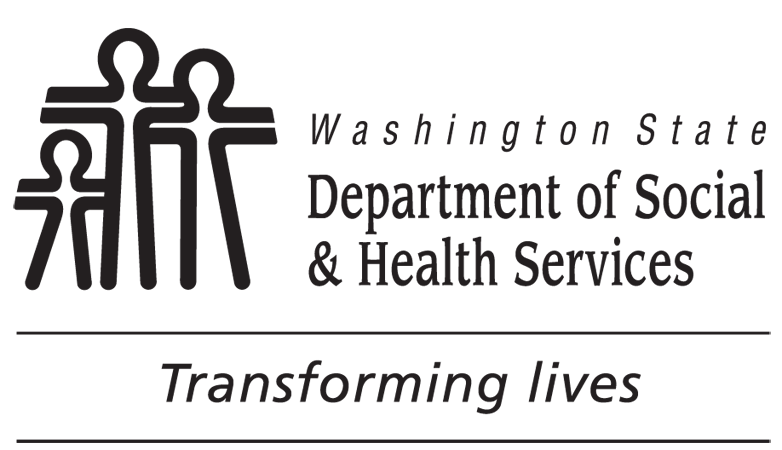 DEVELOPMENTAL DISABILITIES ADMINISTRATIONClient Income ReportDEVELOPMENTAL DISABILITIES ADMINISTRATIONClient Income ReportDEVELOPMENTAL DISABILITIES ADMINISTRATIONClient Income ReportDEVELOPMENTAL DISABILITIES ADMINISTRATIONClient Income ReportMONTH INCOME RECEIVEDMONTH INCOME RECEIVEDMONTH INCOME RECEIVEDMONTH INCOME RECEIVEDCLIENT NAME (LAST, FIRST, MI)CLIENT NAME (LAST, FIRST, MI)CLIENT NAME (LAST, FIRST, MI)CLIENT DDA IDCLIENT DDA IDCLIENT DDA IDCLIENT DDA IDRESIDENTIAL PROVIDER NAME AND PROVIDER NUMBERRESIDENTIAL PROVIDER NAME AND PROVIDER NUMBERRESIDENTIAL PROVIDER NAME AND PROVIDER NUMBERTELEPHONE NUMBERTELEPHONE NUMBERTELEPHONE NUMBERTELEPHONE NUMBERCLIENT’S RESIDENTIAL TYPE	Adult Family Home (AFH)		Community ICF/ID	  Support Living	  Family Home	Adult Residential Center (ARC)		DDA Group Home		Assisted Living	  OwnCLIENT’S RESIDENTIAL TYPE	Adult Family Home (AFH)		Community ICF/ID	  Support Living	  Family Home	Adult Residential Center (ARC)		DDA Group Home		Assisted Living	  OwnCLIENT’S RESIDENTIAL TYPE	Adult Family Home (AFH)		Community ICF/ID	  Support Living	  Family Home	Adult Residential Center (ARC)		DDA Group Home		Assisted Living	  OwnCLIENT’S RESIDENTIAL TYPE	Adult Family Home (AFH)		Community ICF/ID	  Support Living	  Family Home	Adult Residential Center (ARC)		DDA Group Home		Assisted Living	  OwnCLIENT’S RESIDENTIAL TYPE	Adult Family Home (AFH)		Community ICF/ID	  Support Living	  Family Home	Adult Residential Center (ARC)		DDA Group Home		Assisted Living	  OwnCLIENT’S RESIDENTIAL TYPE	Adult Family Home (AFH)		Community ICF/ID	  Support Living	  Family Home	Adult Residential Center (ARC)		DDA Group Home		Assisted Living	  OwnCLIENT’S RESIDENTIAL TYPE	Adult Family Home (AFH)		Community ICF/ID	  Support Living	  Family Home	Adult Residential Center (ARC)		DDA Group Home		Assisted Living	  OwnDDA CASE/RESOURCE MANAGERDDA CASE/RESOURCE MANAGERDDA CASE/RESOURCE MANAGERCRM TELEPHONE NUMBERCRM TELEPHONE NUMBERCRM TELEPHONE NUMBERCRM TELEPHONE NUMBERCRM MAILING ADDRESSCRM MAILING ADDRESSCITYSTATESTATESTATEZIP CODEEarned Monthly IncomeEarned Monthly IncomeEarned Monthly IncomeEarned Monthly IncomeEarned Monthly IncomeEarned Monthly IncomeEarned Monthly IncomeTOTAL GROSS EARNED INCOMETOTAL GROSS EARNED INCOMETOTAL GROSS EARNED INCOMETOTAL GROSS EARNED INCOME$Unearned Monthly IncomeUnearned Monthly IncomeUnearned Monthly IncomeUnearned Monthly IncomeUnearned Monthly IncomeUnearned Monthly IncomeUnearned Monthly IncomeState Supplemental Income (SSI)State Supplemental Income (SSI)State Supplemental Income (SSI)State Supplemental Income (SSI)$Social Security (SSA)/Social Security Disability Insurance (SSDI)Social Security (SSA)/Social Security Disability Insurance (SSDI)Social Security (SSA)/Social Security Disability Insurance (SSDI)Social Security (SSA)/Social Security Disability Insurance (SSDI)$Railroad RetirementRailroad RetirementRailroad RetirementRailroad Retirement$Native American BenefitsNative American BenefitsNative American BenefitsNative American Benefits$Veteran’s BenefitsVeteran’s BenefitsVeteran’s BenefitsVeteran’s Benefits$Other:       Other:       Other:       Other:       $ResourcesResourcesResourcesResourcesResourcesResourcesResourcesOnly report total resources when they exceed $2,000 per month.Do not report social security back payments as a resource until the 11th month from the month of receipt.Only report total resources when they exceed $2,000 per month.Do not report social security back payments as a resource until the 11th month from the month of receipt.Only report total resources when they exceed $2,000 per month.Do not report social security back payments as a resource until the 11th month from the month of receipt.Only report total resources when they exceed $2,000 per month.Do not report social security back payments as a resource until the 11th month from the month of receipt.Only report total resources when they exceed $2,000 per month.Do not report social security back payments as a resource until the 11th month from the month of receipt.Only report total resources when they exceed $2,000 per month.Do not report social security back payments as a resource until the 11th month from the month of receipt.Only report total resources when they exceed $2,000 per month.Do not report social security back payments as a resource until the 11th month from the month of receipt.Resources (money) on hand that was received in previous monthsResources (money) on hand that was received in previous monthsResources (money) on hand that was received in previous monthsResources (money) on hand that was received in previous months$Allowable ExemptionsAllowable ExemptionsAllowable ExemptionsAllowable ExemptionsAllowable ExemptionsAllowable ExemptionsAllowable ExemptionsRepresentative Payee feesRepresentative Payee feesRepresentative Payee feesRepresentative Payee fees$Court ordered guardianship fees and expensesCourt ordered guardianship fees and expensesCourt ordered guardianship fees and expensesCourt ordered guardianship fees and expenses$Income garnished child supportIncome garnished child supportIncome garnished child supportIncome garnished child support$Health insurance and co-paysHealth insurance and co-paysHealth insurance and co-paysHealth insurance and co-pays$Necessary medical not covered by Medicaid or MedicareNecessary medical not covered by Medicaid or MedicareNecessary medical not covered by Medicaid or MedicareNecessary medical not covered by Medicaid or Medicare$The client has a spouse living in the community and:not on a HCBS Waivernot in a medical facilityThe client has a spouse living in the community and:not on a HCBS Waivernot in a medical facilityThe client has a spouse living in the community and:not on a HCBS Waivernot in a medical facilityThe client has a spouse living in the community and:not on a HCBS Waivernot in a medical facility  Yes       No  Yes       No  Yes       No  Yes       No  Yes       No  Yes       No  Yes       No  Yes       No  Yes       NoThe client has a dependent child?The client has a dependent child?The client has a dependent child?The client has a dependent child?  Yes       No  Yes       No  Yes       NoI declare under penalty of perjury that the information given by me in this report is true, correct, and complete to the best of my knowledge and realize that willful falsification of this information by me may subject me to penalties as provided in Washington State Law RCW 74.08.055.I declare under penalty of perjury that the information given by me in this report is true, correct, and complete to the best of my knowledge and realize that willful falsification of this information by me may subject me to penalties as provided in Washington State Law RCW 74.08.055.I declare under penalty of perjury that the information given by me in this report is true, correct, and complete to the best of my knowledge and realize that willful falsification of this information by me may subject me to penalties as provided in Washington State Law RCW 74.08.055.I declare under penalty of perjury that the information given by me in this report is true, correct, and complete to the best of my knowledge and realize that willful falsification of this information by me may subject me to penalties as provided in Washington State Law RCW 74.08.055.I declare under penalty of perjury that the information given by me in this report is true, correct, and complete to the best of my knowledge and realize that willful falsification of this information by me may subject me to penalties as provided in Washington State Law RCW 74.08.055.I declare under penalty of perjury that the information given by me in this report is true, correct, and complete to the best of my knowledge and realize that willful falsification of this information by me may subject me to penalties as provided in Washington State Law RCW 74.08.055.I declare under penalty of perjury that the information given by me in this report is true, correct, and complete to the best of my knowledge and realize that willful falsification of this information by me may subject me to penalties as provided in Washington State Law RCW 74.08.055.CLIENT OR PAYEE SIGNATURECLIENT OR PAYEE SIGNATURECLIENT OR PAYEE SIGNATURECLIENT OR PAYEE SIGNATUREDATEDATEDATEClient Income Report InstructionsIncome Reporting Methodology:Month 1 – Income received.Month 2 – Report income from Month 1 to DDA by the 10th of the following month.Month 3 – Client participates from income received in Month 1.Month Income Received:The month the income was received by the client.Client DDA ID:Insert if available.Residential Provider Name and Provider Number:Enter the name and number used on the provider contract.Client’s Residential Type:Check the appropriate box.  Only one box may be checked.CRM (Case Resource Manager) name, telephone number and mailing address:Enter the name of the client’s CRM.Total Gross Income:The total wages received in the prior month, including taxes, benefits, tips, etc.Earned Income:Wages received from a job.Unearned Income:Money received as a benefit from one or more of the sources listed.Resources:Money on hand during Month 1 that was received prior to Month 1.  If the total is more than $2,000, report the total.  The amount exceeding $2,000 is available for participation.Allowable Exemptions:Client expenses that are exempted from the client income available for participation.Enter the amount owed by the client for any of the listed items.Answer “Yes” or “No” to the questions about spouse and children.  A “Yes” may result in additional income being exempted for the spouse or child.Signature:If the client has a representative payee, the payee is responsible to complete and sign this report.  The client signs the report only if the client has no representative payee or legal guardian for finances who is responsible for completing this form.